2015 NC FFA Farm Business ManagementResource InformationTable 1. Statements of Net WorthResource Information for the Smith’s Farm Business, as of 12/31/2012 and 12/31/2013Table 2. Income StatementsResource Information for the Smith’s Farm Business Table 3. Future Value (FV) of $1 Investment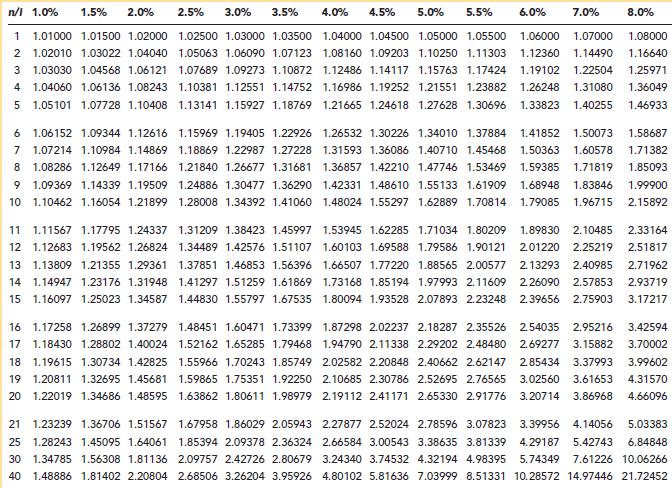 Table 4. Present Value (PV) of $1 Lump Sum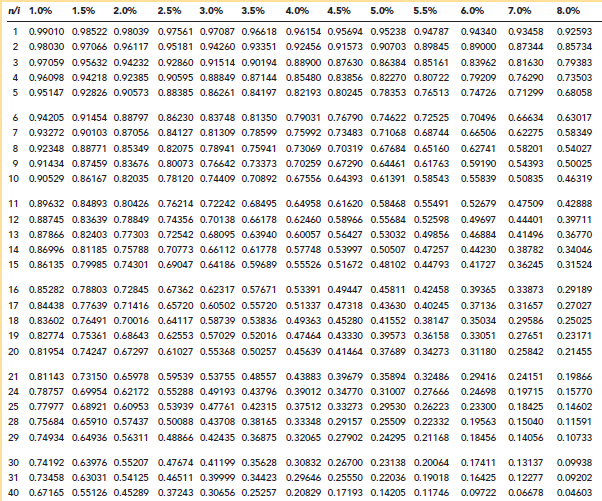 Table 5. Present Value (PV) of $1 Annuity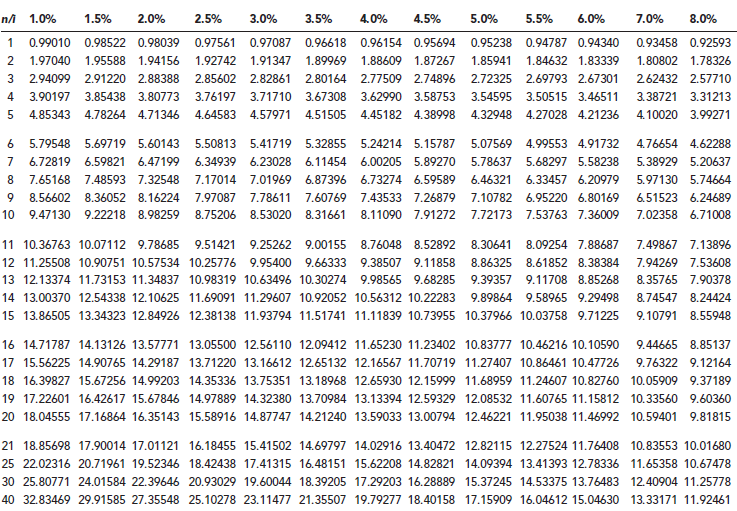 2015 NC FFA Farm Business ManagementProblem Solving SectionPart 1 – Analysis of Balance Sheets48 pointsQuestions 1 through 12 refer to Smith Farm Business Table 1. Statements of Net Worth on page 4. Round ratios to two decimals. Each question is worth 4 points.What was Smith’s Farm Business Working Capital on December 31, 2012?				$171,897	  (working capital = current assets-current liabilities)What was Smith’s Farm Business Current Ratio on December 31, 2012?				3.36		 (current ratio = current assets/current liabilities) What was the Debt-to-Asset ratio of Smith’s Farm Business on December 31, 2013?				0.41	 (debt/asset ratio = total liabilities/total assets)What was the Equity-to-Asset ratio of Smith’s Farm Business on December 31, 2013?				0.59	 (equity/asset ratio = equity/total assets)What was the Debt-to-Equity ratio of Smith’s Farm Business on December 31, 2013?				0.69	 (debt/equity ratio = total liabilities/total equity)What was the debt structure ratio of Smith’s Farm Business on December 31, 2013?				0.17	 (debt structure ratio = current liabilities/total liabilities)Name three ratios that can be used to analyze solvency of Smith’s Farm Business?				Debt-to-Asset ratio		 				Equity-to-Asset ratio		 				Debt-to-Equity ratio		 Name the two ratios that can be used to analyze liquidity of Smith’s Farm Business?				Current ratio			 				Working capital			 Consider the change in liquidity of Smith’s Farm Business between December 31, 2012 and December 31, 2013. Based on the balance sheet information, was the farm business:More liquid on December 31, 2012**More solvent on December 31, 2013 Less liquid on December 31, 2012None of the aboveWhat percent of Smith’s Farm Business assets were financed by equity on December 31, 2012?				52.20%		 (equity/total assets x 100)True or False: If the Debt-to-Equity ratio increases, the Debt-to-Assets ratio also increases?				True			True or False: A business with a higher working capital will have a higher current ratio?				True			Part 2 – Analysis of Income Statements 30 pointsQuestions 1 through 6 refer to Smith’s Farm Business Table 1. Statements of Net Worth on page 4 and Table 2. Income Statements on page 5. Round your answers to two decimals. Each question is worth 5 points.What is the rate of return on assets in 2013?       		4.62	% {(65243+14268-30000-5000)/[(955241+972554)/2]}*100  =  4.62%([NFI + Interest – Op. Cost of Unpaid Labor- Opp. Cost of Mgt) / [(Average Value of Asset])*100What is the rate of return on equity in 2013?   		5.64	% {(65243-30000-5000)/[(498467+574381)/2]}*100 = 5.64%([NFI – Opp. Cost of Unpaid Labor- Opp. Cost of Mgt] / [(Average Value of Equity])*100What is the asset turnover ratio in 2013?   		92.31	% 0.9231 or 0.92889800/[(955241+972554)/2]}*100  = 92.31% or 0.9231([Gross Revenue) / [(Average Value of Assets])*100What is the return to labor and management in 2013?   $	31,316.13				65243+14268-48194.87 = 31316.13   (NFI + Interest – Opp. Cost of All Capital)   [All capital = Average Value of Assets]What is the net farm income from operations ratio in 2013?   	7.33		%073 or 0.0765243/889800 = 0.073 or 7.33(NFI / Gross revenue)What is the operating profit margin ration for 2012?   	3.29		%0.0329 or 0.03(46747 + 15360 -30000-5000)/823100 = 3.29% or 0.0329([NFI + Interest - Opp. Cost of Unpaid Labor- Opp. Cost of Mgt] / [(Total Revenue])*100Part 3 – Analysis of Cash Flow 36 pointsMr. Smith likes to have his cash situation on annual basis. In this section, complete the information about the Smith Farm Business cash flow based on the information given below. 
Round to the nearest dollar. Each question is worth 4 pointsImportant note: The Smiths must maintain a minimum cash balance of $2,000.1. What is the total cash inflows in 2012? 					12,000	 2. What is the total cash outflow in 2012? 					56,000	 3. Which year has the largest cash inflow? 					2013	 4. Which year has the smallest cash outflow? 				2013	 5. What was the cash balance in 2013? 					64,000 	  
                                                                                                                            (total cash inflow-total cash outflow)	6. How much was borrowed in 2012? 					46,000 								(ending cash balance is 2000, cash balance is -44000, so it needs 						46000 to borrow to maintain ending balance of 2000)	7. How much was paid as the interest for borrowed funds?	 		800 		8. How much does it need to borrow in 2013 to maintain 
	    the listed ending balance?						0 		9. What is the ending cash balance in 2013?					17,200 	Part 4 – Time Value of Money 30 pointsUse Tables 3-5 (on pages 6-8) or the formula in the box above to calculate the value for questions 1 – 4. Write your answer(s) in the blank(s) provided for each question. Show your calculations (ask the proctor for another sheet if necessary). Round answers to two decimals. Each question is worth 5 points except question 3 which is worth 15 points).If farmland is currently worth $2,850 per acre and is expected to increase in value at a rate of 5% annually, what will the land be worth in 8 years?					$4,210.76    or    $4,210.74		$4210.76 or $ 4210.74     [ from Table 3: $2,850 x 1.47746 = $4210.76 or by formula: FV = PV * (1 + r)n= ($2850) (1.05)8 =  $4210.74]If farmland is currently worth $2,850 per acre and is expected to increase in value at a rate of 6% annually, what will the land be worth in 12 years?					$5,734.77    or    $5,34.76		$ 5734.77 or $5734.76 [From Table 3: $2,850 x 2.01220 = $5734.77 or by formula: FV = PV * (1 + r)n= ($2850) (1.06)12 =  $5734.76]If you require a 4.5% rate of return, how much could you afford to pay for an acre of land that has expected annual net cash revenues of $65 per acre for 12 years and an expected selling price of $2,500 per acre in 12 years? [15 points]		+ present value of net cash revenues   	 		$592.71  			
		+ present value of expected selling price 		$1,474.15			
		= amount you could afford to pay		 	$2,066.86	[from Table 5: present value of net cash revenues: $65 * 9.11858 = $ 592.71 from Table 4: present value of expected selling price: $2500 * 0.58966 = $1,474.15 $592.71+ $1,474.15 = $2.066.86 or by the formula: PV = FV / (1 + r)n = 65/ (1.045) 1 + 65/ (1.045)2 + 65/ (1.045) 3 +65/ (1.045) 4 +65/(1.045) 5 + 65/ (1.045)6 + 65/ (1.045)7 + 65/ (1.045)8 + 65/(1.045) 9 + 65/ (1.045) 10 + 65/ (1.045) 11 + 65/ (1.045) 12+ 2500/ (1.045) 12 = 62.20 + 59.52 +56.95 + 54.50 + 52.15 + 49.91 + 47.76 + 45.70 + 43.73 + 41.85 + 40.05+38.32+1474.15 = 2066.86]Mr. Smith wishes to have $80,000 ten years from now as a college fund for his son. How much money would have to be invested today at 4% compound interest?				$54,044.80    or   $54,045.29   or  $54,045.13 	         $ 54044.80 or 54045.28 or 54045.13 [from Table 4: $80,000 * 0.67556 = $54,044.80 OR Table 3 on page 8: $80,000 / 1.48024 = 54045.28 or by the formula: PV = FV / (1 + r)n = 80000 / (1.04)10 = 54045.13]Part 5A – Partial Budgeting 16 pointsUse the Partial Budget below to determine if the Smith Farm Business should add 100 beef cows on 200 acres rented land and convert 20 acres of cropland to feed production. (Each question is worth 4 points).If the interest charge for the money tied up in the pasture rent is 5 percent what is the interest for pasture?   				$	250	   [5000*5%]2.    What is the value for total additional costs and reduced revenue (A)?				$	48,700	   3.     What is the value for total additional revenue and reduced costs (B)?				$	52,860	   4.    Should the Smith Farm do the proposed change?  Circle the correct response. Show your work		           YES						NO		(Net change in profit (B – A) = 52,860 – 48,700 = 4160)Part 5B – Agricultural Futures and Options 15 pointsMatch the terms on the right with their correct descriptions. Write the correct numbers in the blanks provided. (Each question is worth 1.5 points).__C__  Long futures		A. The level of account equity to which an account balance must be raised 						when a margin call is received.__F__ Exercise price		B. A market participant who buys and sells futures and/or options in 						hopes of making a profit – adding liquidity to the market.__G__ Long put			C. A position which involves the obligation to buy a standardized good 						for an agreed upon price at a specific date__B__ Speculator		D. Fees charged by brokers including exchange and clearing fees to buy 						or sell futures and options contracts__H__ In-the-money call	E. The date specified in a futures contract when the standardized good 						must be transferred from the seller to the buyer__J__ At-the-money call		F. The price specified in an option contract__I__ Margin call			G. A position which involves the right, but not the obligation, to buy 					some underlying instrument at a specific price before a 
					specific date__D__ Transaction cost		H. A call option with a strike price below the current futures price__A__ Maintenance margin	I. A notice from a brokerage firm that the account equity must be raised 					to the maintenance level or the position will be closed.__E__ Delivery date		J. A call option with a strike price equal to the current futures pricePart 6 – Cost and Return Analysis 25 pointsMr. Smith is deciding the amount of irrigation water that should be applied to the tomatoes to provide the maximum yield. The expected yield when various amounts of irrigation water are applied has been estimated from past experience with growing tomatoes. Irrigation water costs $11 per unit (a unit is 360 gallons). And tomatoes are projected to sell at $2.00 per box. Use this information to complete the ten (10) BLANKS in the table and answer questions 1-3 below. (Each Blank is worth 1 point and each question is worth 5 points).(1 point for each BLANK correctly calculated and filled in on the table)  At what level of irrigation water use is profit maximized?

			    6      units of irrigation water per acre  [at 6 units: Profit = $136 – (6 units)($11)= $70 and total income is $136]   2.   At what level of irrigation water use is total income maximized?

			    8      units of irrigation water per acre 
[at 8 units: Profit = $148 – (8 units)($11)= $60 and total income $148]   3.   If irrigation water cost increases to $14 per unit.  Now, at what level of irrigation water use is profit 
          maximized?

			    5      units of irrigation water per acre  
[at 5 units: Profit = $124 – (5 units)($14)= $54 and total income is $124]End of the 2015 NC FFA Farm Business Management Exam12/31/12  12/31/13AssetsCurrent assetsCash in farm account9,3413,690Farm accounts receivable00Stored crops1,4404,200Growing crops234,000198,000Other current assets00Total current assets244,781205,890Non-current assetsMachinery and buildings84,96079,164Land625,500687,500Total  Non-Current Assets710,460766,664Total farm assets955,241972,554LiabilitiesCurrent liabilitiesShort term notes payable22,79616,618Accounts payable 11,97014,533Portion of machinery and land debt due38,11834,307Accrued liabilities (taxes, rent)02,200Accrued interest00Total current liabilities 72,88467,658Non-current liabilitiesNon- current liabilities due after one year 93,76085,515Land payment due after one year290,000245,000Total non-current liabilities383,760330,515Total Farm Liabilities456,644398,173Net Worth (Equity)498,597574,38120122013RevenueWheat473,000493,900Tomatoes85,80060,600Tobacco168,300193,200Strawberries96,000142,100Farm service agency payments00Total revenue$823,100$889,800ExpensesCash operating expensesChemicals221,000232,056Fertilizer & Lime48,29551,571Freight/Tucking21,26821,435Gas, fuel, oil27,82929,657Insurance83,52194,520Crop insurance 22,24426,432Labor hired128,760150,784Machine hire6,7897,113Repairs-machinery20,77523,145Repairs -building17,33518,236Seeds/plants64,73544,536Storage5,2005,680Supplies15,51717,703Taxes23,70531,360Utilities – farm share7,86710,411Miscellaneous farm expenses9,6788,248Total Cash Operating Expenses$724,518$772,887Inventory adjustments Accounts payable16,12119,662Change in accrued taxes3,3002,940Other accrued expenses2,0702,220Depreciation14,98412,580Total operating expenses$760,993$810,289Cash interest paid15,36014,268Change in interest payable00Total interest expense$15,360$14,268Total Expenses$776,353$824,557Net Farm Income From Operations $46,747$65,243Important Notes: Opportunity Cost of Unpaid Labor is $30,000Opportunity Cost of Management is $5,000Opportunity Cost of All Capital is 5%Year20122013Beginning cash balance4,0002000Cash inflow: Farm product sales8,00048,000Capital sales020,000Miscellaneous cash income02,000Total cash inflow*12,00072,000Cash outflow:Farm operating expenses14,0007,200Capital purchases40,0000Miscellaneous expenses2,000800Total cash outflow* 56,000*8,000Cash balance*- 44,000*64,000Borrowed funds needed* 46,0000Loan repayments (principal + interest)046,800Ending cash balance2,00017,200Debt outstanding46,0000                                                               Partial Budget                                                               Partial Budget                                                               Partial Budget                                                               Partial BudgetAlternative: Add 100 beef cows on 200 acres rented land and convert 20 acres of cropland to feed productionAlternative: Add 100 beef cows on 200 acres rented land and convert 20 acres of cropland to feed productionAlternative: Add 100 beef cows on 200 acres rented land and convert 20 acres of cropland to feed productionAlternative: Add 100 beef cows on 200 acres rented land and convert 20 acres of cropland to feed productionAdditional Costs:Additional Costs:Additional Revenue:Additional Revenue:Fixed costs22 cull cows7,700Interest on cow/bulls3,75033 heifer calves16,165Bull depreciation20045 steer calves23,935Variable costs   Pasture rent5,000  Production costs33,200Interest on pasture rent*250Reduced RevenueReduced RevenueReduced Costs:Reduced Costs:Soybean sales, 20 acres6,300Soybean production costs, 20 acres5,060A. Total additional costs and reduced revenue*$48,700B. Total additional revenue and reduced costs*$52, 860Net change in profit (B – A)Net change in profit (B – A)Net change in profit (B – A)Net change in profit (B – A)Helpful information:The principle of diminishing returns states that as an input is added in production, the output will increase at an increasing rate (stage 1), then at a decreasing rate (stage 2), and finally decline (stage 3). A farm business manager must determine the amount of input that will maximize production and not decrease returns.Total Product = the output (production) that can be achieved with the various levels of inputsAverage product = total product divided by the amount of inputMarginal Product = the change in total product for a change in inputValue of Marginal Product = marginal product x price of the productUnits of irrigation water/acreExpected yield Tomato boxes/acreMarginal InputMarginal Input CostTotal Value ProductMarginal ProductValue of Marginal Product00NoneNone$0xx1121$11$2412 *$242301$11$6018*$363441$11$8814*$284541$11$10810*$205621$11$1248*$166681$11$1366*$127721$11$1444*$88741$11$1482*$49721$11$144-2*-$410681$11$136-4*-$8NC FFA – FBM SeniorNC FFA – FBM SeniorNC FFA – FBM SeniorPossible Points       Contestant’s PointsAnalysis of Balance Sheet48Analysis of Income Statements30Analysis of Cash Flow36Time Value of Money30Partial Budgeting16Agricultural Futures and Options15Cost and Return Analysis 25Total200